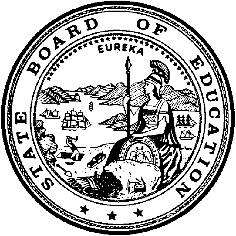 California Department of EducationExecutive OfficeSBE-005 (REV. 11/2017)General WaiverCalifornia State Board of Education
March 2023 Agenda
Item #W-02SubjectRequest by the Madera Unified School District to waive portions of California Education Code Section 48663(a), relating to community day school minimum instructional minutes.Waiver Number3-10-2022Type of ActionAction, ConsentSummary of the Issue(s)Request by the Madera Unified School District (USD) for a waiver of portions of the California Education Code (EC) Section 48663(a), relating to community day school (CDS) minimum instructional minutes for purposes of implementing collaborative professional learning communities (PLCs). It also provides for expanding to one day of each week for a PLC, in contrast with the previous waivers that provided for one day of each month.Authority for WaiverEC Section 33050RecommendationApproval: NoApproval with conditions: YesDenial: NoThe California Department of Education recommends approval of this waiver with the following conditions:The Ripperdan CDS operated by the Madera USD will reduce the instructional minutes provided to students on one day per week by 75 minutes to 285 instructional minutes for purposes of implementing collaborative PLCs.The Ripperdan CDS will increase all other days from 360 minutes to 385 minutes resulting in 25 additional minutes above the statutory minimum (for a total of 100 additional minutes) for a net gain of 25 additional instructional minutes for students over the week.Summary of Key IssuesEC Section 48663(a) states that CDSs have a minimum instructional day of 360 minutes. The Madera USD is requesting this waiver to be able to include the Ripperdan CDS teachers, administrator, and other school staff in regularly scheduled PLC discussions and districtwide professional development and planning. The district maintains that this has been very successful in the past years in allowing the district to provide consistency and better quality in instructional strategies at all sites. For the CDS, this is extremely valuable as students often arrive with significant challenges as well as strengths which can be identified and utilized to address these challenges. The change to weekly meetings will enable the CDS staff to respond more powerfully, and in a timely manner than the previous monthly sessions.In addition to the weekly gain in instructional minutes as provided in the recommended waiver conditions above, and Attachment 3: Ripperdan Instructional Minutes, the yearly instructional minutes will be above the yearly statutory goal of 64,800 minutes for 180 days of instruction. If approved, the Ripperdan CDS would be providing a total of 66,400 minutes, which is 1,600 minutes above the statutory yearly total.The Ripperdan CDS has successfully operated starting with the 2017–18 school year in accordance with the previous waivers of minimum instructional minutes that provided for the operation of one professional development day each month. This is a request for the 2022-23 school year.  Should Madera USD wish to continue to operate the program in the 2023-24 school year and beyond, a new waiver application will need to be submitted.Local SupportThe Madera USD voted unanimously in support of the waiver request. The California School Employees Association supports the waiver through its president, Cheri Giddens. The Madera Unified Teachers Association has taken a support position on the waiver through its president, David Holder. The Ripperdan School Site Council had no objections.Demographic Information:The Madera USD has a student population of 21,282 students and is located in a small city setting in Madera County.Because this is a general waiver, if the State Board of Education (SBE) decides to deny the waiver, it must cite one of the seven reasons in EC Section 33051(a) available on the California Legislative Information web page at: http://leginfo.legislature.ca.gov/faces/codes_displaySection.xhtml?lawCode=EDC&sectionNum=33051.Summary of Previous State Board of Education Discussion and ActionThe SBE has approved several previous waiver requests of the minimum instructional day in a CDS where the district agreed that, if instructional minutes were reduced during one day of the week, other days would be extended so that the total instructional minutes provided to students during the week would equal or exceed the total as normally provided under statute. The Madera USD’s Ripperdan CDS complied with all of the conditions of the previous waivers to provide total instruction minutes that would equal or exceed the total provided under the statute.Fiscal AnalysisThere is no statewide fiscal impact of this waiver approval.Attachment(s)Attachment 1: Summary Table of Community Day School State Board of Education Waiver (1 page)Attachment 2: Madera Unified School District General Waiver Request 3-10-2022 (3 pages). (Original Waiver request is signed and on file in the Waiver Office.)Attachment 3: Ripperdan Community Day School Instructional Minutes (1 page)Attachment 1: Summary Table of Community Day School State Board of Education WaiverPortions of California Education Code (EC) Section 48663(a)Created by California Department of Education April 11, 2022Attachment 2: Madera Unified School District General Waiver Request 3-10-2022California Department of EducationWAIVER SUBMISSION - GeneralCD Code: 2065243Waiver Number: 3-10-2022Active Year: 2022Date In: 10/4/2022 8:50:08 AMLocal Education Agency: Madera UnifiedAddress: 1902 Howard Rd.Madera, CA 93637Start: 10/6/2022End: 9/1/2023Waiver Renewal: NPrevious Waiver Number: 18-9-2018-W-03, 1-10-2017-W-19Previous SBE Approval Date: 1/9/2019, 1/18/2018Waiver Topic: Community Day Schools (CDS)Ed Code Title: Minimum School Day Ed Code Section: 48663(a) Community Day SchoolEd Code Authority: 33050Education Code or CCR to Waive: Request to waive Ed Code 48663(a). The minimum schoolday in a community day school is 360 minutes of classroom instruction provided by a certificated employee of the district reporting the attendance of the pupils for apportionment funding.Outcome Rationale: To allow our Community Day School staff to participate in professional learning community and other district-level professional development opportunities, we would like to be authorized to reduce the instructional day one day per week by 75 minutes to a total of 285 minutes. We will increase all other days to 385 minutes resulting in 25 additional minutes above the statutory minimum (for a total of 100 additional minutes) for a net gain of 25 additional instructional minutes for students over the week.Student enrollment at Ripperdan Community Day School is approximately 43.The Madera Unified School District Board of Trustees approved this item unanimously 6-0.Student Population: 21,282City Type: SmallPublic Hearing Date: 9/13/2022Public Hearing Advertised: Agenda was posted in the district office window and publicized online on the district website.Local Board Approval Date: 9/13/2022Community Council Reviewed By: Ripperdan School Site CouncilCommunity Council Reviewed Date: 9/29/2022Community Council Objection: NCommunity Council Objection Explanation: Audit Penalty Yes or No: NCategorical Program Monitoring: NSubmitted by: Mr. Lalo LopezPosition: Area Assistant SuperintendentE-mail: ladislaolopez@maderausd.org Telephone: 559-675-4500 x244Fax: Bargaining Unit Date: 09/30/2022Name: California School Employees Association (CSEA)Representative: Cheri GiddensTitle: President of CSEAPhone: 559-675-4548Position: SupportComments:Bargaining Unit Date: 09/30/2022Name: Madera Unified Teachers Association (MUTA)Representative: David HolderTitle: MUTA PresidentPhone: 559-960-2801Position: SupportComments:Attachment 3: Ripperdan Community Day School Instructional MinutesRipperdan Community Day School Instructional Minutes
2022–2023Beginning October 6, 2022Required Minutes	360 minimum	x 180	days	= 64,800 MinutesRegular Day	385 minimum	x 151	days	= 58,135 MinutesEarly Release	285 minimum	x 29	days	= 8,265 MinutesTotal Minutes		180	days	= 66,640 MinutesDifference	+ 1,600 MinutesWaiverNumberDistrict Name,Size of District, andLocal BoardApproval DatePeriod of RequestIf granted, this waiver will be "permanent"per EC Section 33501(b)Bargaining Unit Name and Representative,Date of Action,and PositionAdvisory Committee/
Schoolsite Council Name,Date of Review,and Any Objections3-10-2022Madera Unified School District21,282 Students43 Students in Ripperdan Community Day SchoolSeptember 13, 2022Requested:October 6, 2022,throughSeptember 1, 2023Recommended:October 6, 2022,throughSeptember 1, 2023NoCalifornia School Employees AssociationCheri Giddens,PresidentSeptember 30, 2022SupportMadera Unified Teachers Association David Holder, President September 30, 2022 SupportRipperdan School Site CouncilSeptember 29, 2022No ObjectionsRegular DayEarly Release DayMonday, Tuesday, Wednesday, FridayThursday8:30 a.m.–3:35 p.m.8:30 a.m.–2 p.m.10 Minute Break10 Minute Break30 Minute Lunch35 Minute Lunch